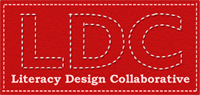 TimeAgenda8:00-8:15Welcome/Introduction8:15-8:30Targets & Overview of LDC  (Connections to Standards and TPGES)8:30-9:30LDC in ActionCreating a DefinitionLDC in Action in ClassroomsRethinking Literacy9:30-10:00Attributes of LDC & Constructing Meaning10:00-10:15Break10:15-10:30Create LDC Flipbook10:30-10:45LDC Teaching Tasks10:45-11:30Building an LDC Instructional LadderPreparing for the TaskDeconstructing the Rubric11:30-12:30Lunch12:30-1:00Rubric Discussion/Reflection1:00-2:00Building an LDC Instructional LadderReading Process OverviewCarousel Activity 2:00-2:15Application of LearningModule Brainstorming  Task & Instructional Ladder2:15-2:45Resources TourLDC—www.literacydesigncollaborative.orgModule Creator—www.modulecreator.comKelly’s Site—www.kellyphilbeck.com2:45-3:00Next Steps